Школьный лагерь «Маленькая страна»13 июня. «День одиннадцатый. Библиотечный урок и мастер-класс»13 июня, в нашем лагере день начался с зарядки и линейки, на которой ребята, принимавшие активное участие в торжественной линейке, получили заслуженные грамоты. После линейки и завтрака дети побывали в библиотеке им. Лермонтова на библиотечном уроке «Люблю тебя моя Россия».Вернувшись в лагерь, ребята приняли участие в мастер-классе по рисованию в технике «Кляксография» . На прогулке вместе с вожатыми поиграли в интересные игры.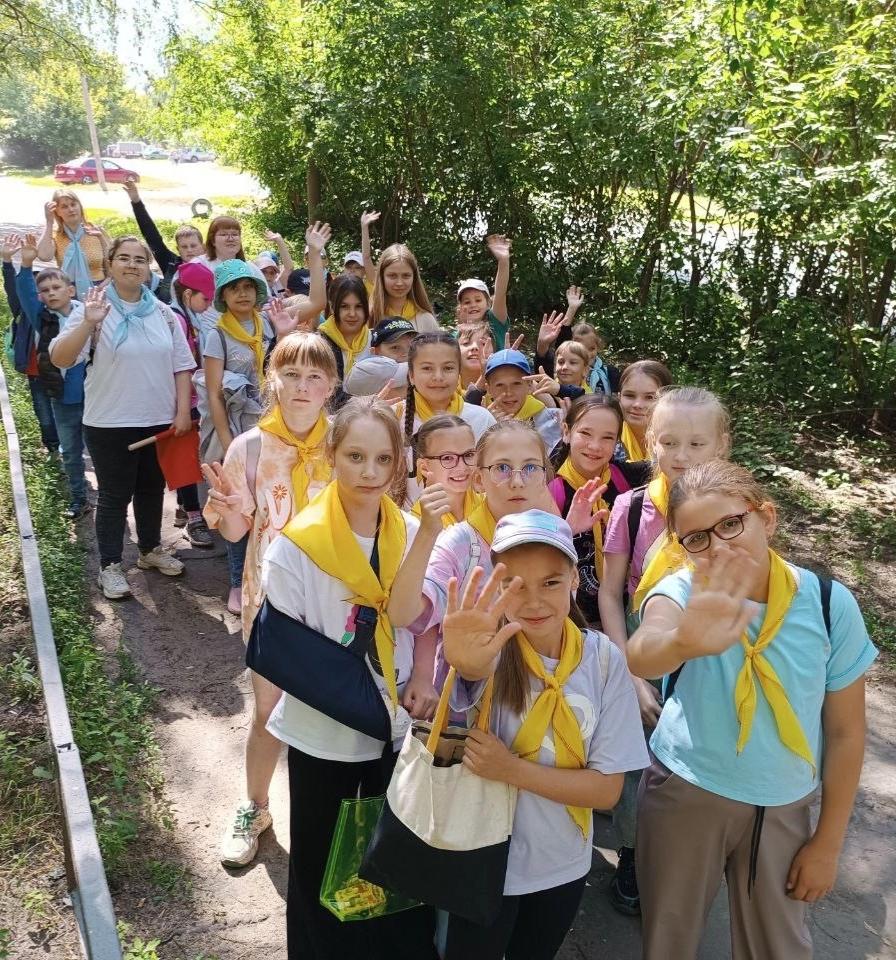 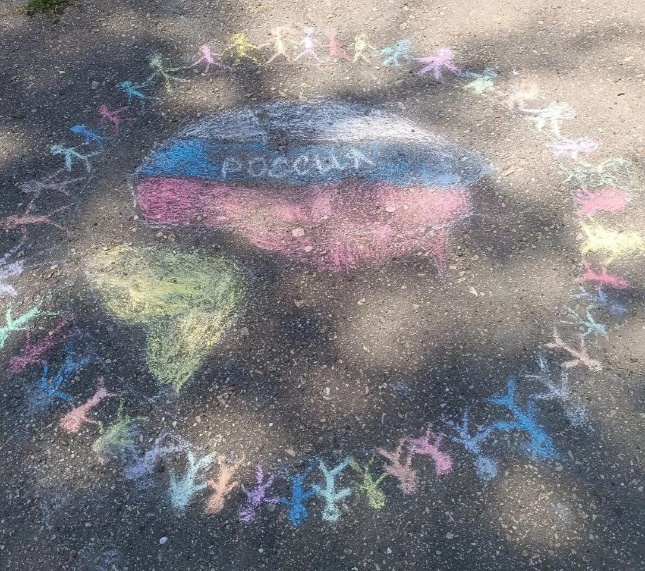 